O b e c   O T M A R O VOtmarov 56, 664 57 p. Měnín, okres Brno-venkovtel./fax 547229360, tel.: 721229623, e-mail: otmarov.obec@seznam.czIČO: 00488259, bank. spojení KB Brno-venkov 12327641/0100Naše značka: OTM/610/2022_                                          Vaše značka:                              ________V Otmarově: 30.8.2022 Oznámení o době a místě konání voleb do Zastupitelstva obce Otmarovna základě § 29 zákona č. 491/2001 Sb. O volbách do zastupitelstev obcí a o změně některých zákonů, ve znění pozdějších předpisů (dále jen „zákon“).Volby do zastupitelstva obce se uskuteční: 					v pátek 23. září 2022 od 14.00 hodin do 22.00 hodinv sobotu 24. září 2022 od 8.00 hodin do 14.00 hodin Místem konání voleb v Otmarově je sál Kulturního domu – Otmarov 56, 664 57.Volební místnost má bezbariérový přístup.Voliči, který má trvalý pobyt v obci Otmarov, bude umožněno hlasování poté, kdy prokáže svou totožnost a státní občanství České republiky nebo státní občanství státu, jehož příslušníci jsou oprávněni na území České republiky volit podle § 4. odst. 1 a to platným občanským průkazem nebo cestovním pasem České republiky.Neprokáže-li uvedené skutečnosti stanovenými doklady, nebude mu hlasování umožněno.Každému voliči budou dodány 3 dny přede dnem voleb hlasovací lístky. Ve dnech voleb volič může obdržet hlasovací lístky i ve volební místnosti.Pro zajištění pořádku a důstojného průběhu hlasování ve volební místnosti je každý volič povinen uposlechnout pokynů předsedy okrskové volební komise. V Otmarově dne 30.8.2022																				  ___________________________									   Václav Gregorovič, v. r.									         starosta obceZveřejněno na úřední desce: 30.8.2022Sejmuto z úřední desky: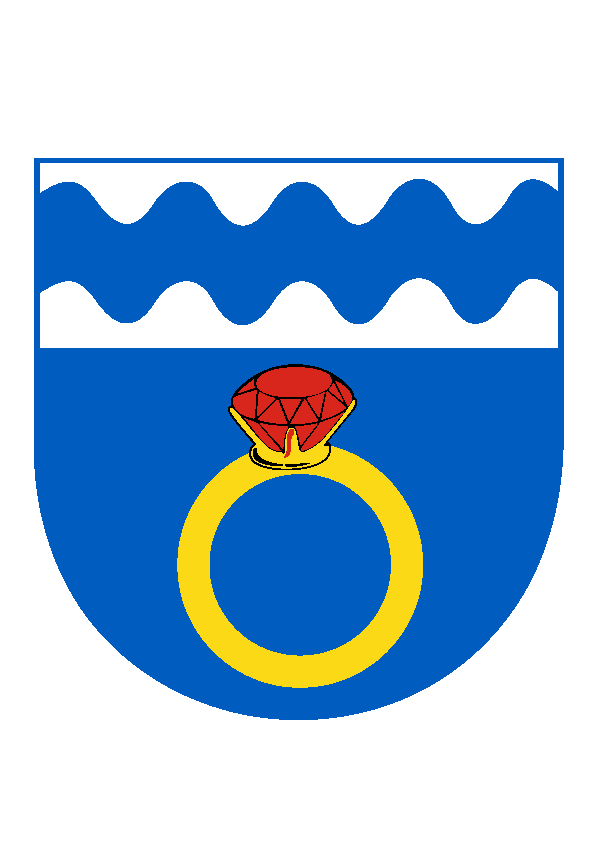 